Javni razpis za podelitev Nagrade  dr. Uroša Seljaka 2023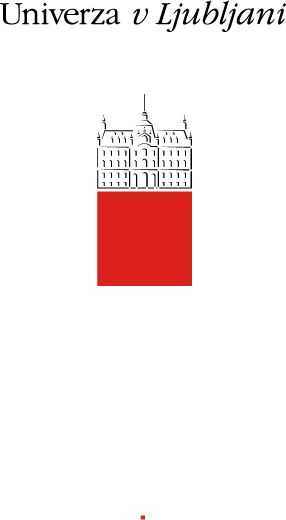 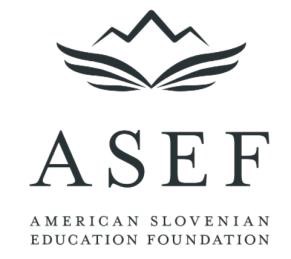 Na  podlagi  2.  člena  Sporazuma  o  sodelovanju  na  področju  organizacije,  promocije   in izvedbe podeljevanja »Nagrade dr. Uroša Seljaka«, sklenjenega dne 30.12.2021 (v nadaljevanju: sporazum), in 5. člena Pravilnika o nagradi dr. Uroša Seljaka, sprejetega dne 20. 12. 2022 na Senatu Univerze v Ljubljani (v nadaljevanju: pravilnik), Univerza v Ljubljani in Inštitut ASEF objavljataJavni razpis za podelitev Nagrade dr. Uroša SeljakaNaziv in sedež organizatorjev javnega razpisaUniverza v Ljubljani, Kongresni trg 12, 1000 LjubljanaInštitut ASEF za izobraževanje in raziskovanje, Ogrinčeva 4, 1000 LjubljanaPredmet javnega razpisaPredmet javnega razpisa je določitev postopka kandidiranja ter navedba osnovnih pogojev, kriterijev in meril za podelitev nagrade dr. Uroša Seljaka, ki jo prejme kandidat z najboljšo znanstveno objavo (izvirni znanstveni članek v mednarodno indeksirani znanstveni reviji, poglavje v znanstveni monografiji z mednarodnim recenzentskim odborom), ki izhaja iz raziskovalnega dela študenta med študijem na prvi ali drugi stopnji študija in njegov mentor.V besedilu razpisa uporabljeni izrazi, uporabljeni v slovnični obliki moškega spola, so uporabljeni kot nevtralni in veljajo enakovredno za moški in ženski spol.Predstavitev nagradeDr. Uroš Seljak, profesor na Oddelku za fiziko na Univerzi Kalifornije, Berkeley, alumen Univerze v Ljubljani (UL) in mentor na Ameriško-slovenski izobraževalni fundaciji (ASEF), je leta 2021 prejel Gruberjevo nagrado. To je ena najprestižnejših svetovnih znanstvenih nagrad s področja kozmologije, ki jo podeljuje Gruberjeva fundacija Univerze Yale. Nagrado v višini 500.000 USD je prejel skupaj s še dvema nagrajencema, in sicer za bistven prispevek k metodam, ki so ključne za raziskovanje in razumevanje nastanka vesolja.S svojim delom nagrade je ustanovil dobrodelni sklad, s katerim se v obliki Nagrade dr. Uroša Seljaka v enkratnem znesku 10.000 USD vsako leto podpre najboljše znanstvene objave slovenskih študentov.Razpis za podelitev nagrade vsako študijsko leto razpišeta UL in Inštitut ASEF. Nagrado podelijo skupaj rektor UL, donator, Inštitut ASEF in predsednik Republike Slovenije.Cilji javnega razpisaPodelitev nagrade dr. Uroša Seljaka je namenjena spodbujanju in podpiranju  znanstvenih objav študentov na študijskih programih prve in druge stopnje v Republiki Sloveniji ter spodbujanju mentoriranja študentov.Pogoji za sodelovanje na razpisuKandidata za nagrado lahko predlagajo zgolj posamezniki, ki imajo naziv visokošolskega učitelja ali znanstvenega delavca. Predlagani kandidat mora izpolnjevati naslednje pogoje:v času raziskovalnega dela, ki je vodilo do znanstvene objave, mora biti vpisani na prvo ali drugo  stopnjo študija na eni od Univerz v Republiki Sloveniji,znanstveno delo kandidata mora biti javno objavljeno  ali sprejeto v objavo,kandidat ne sme biti prejemnik nagrade dr. Uroša Seljaka na podlagi predhodnih razpisov.Kriteriji in merila, na podlagi katerih se izbere prejemnik nagradePrejemnik nagrade bo izbran na podlagi naslednjih kriterijev:pomen znanstvene objave za nadaljnji razvoj znanosti ali stroke na posameznem področju doma  ali v tujini,izjemnost znanstvene objave z vidika njene inovativnosti,visoka odmevnost.Če bo predlaganih več enakovrednih prijav, se lahko nagrada razdeli med največ tri študente.Oblika in višina nagradeNagrajenec prejme nagrado za najboljšo znanstveno objavo študentov prve ali druge  stopnje študija in denarna sredstva v vrednosti 10.000 USD.Listino o nagradi prejme tudi mentor nagrajenca.Predlog za kandidaturoPredlog za kandidaturo mora vsebovati:podatke o kandidatu in mentorju (ime, priimek, kontaktni poštni in e-naslov),izjavo predlaganega kandidata, da se strinja s kandidaturo in pogoji iz razpisa ter tega pravilnika (priloga razpisa),kratko vsebino znanstvene objave in pojasnilo o tem, zakaj je pomembno v mednarodnem merilu,dokazilo o mestu in času objave (pri čemer mora predlog vsebovati tudi elektronsko verzijo znanstvenega dela (pdf objavljenega članka ali pdf članka, poslanega v objavo, skupaj s potrdilom o tem, da je članek sprejet v objavo, enako za objave v znanstveni monografiji), potrdilo inštitucije kandidata, da je bil kandidat v času, ko je bilo raziskovalno delo, na podlagi katerega je nastala objava, navedena v prejšnji alineji, vpisan na 1. ali 2. stopnjo študija na enem izmed visokošolskih zavodov v Republiki Sloveniji,strokovna utemeljitev predlagatelja, zakaj predlaga posameznega kandidata,utemeljitev vloge/obremenitve/doprinosa kandidata, ki ga je opravil v okviru nastanka nominiranega članka ali poglavja v znanstveni monografiji,kratek opis študija in dosežkov  kandidata (največ 2 strani, z opisom podatkov o študiju, nagradah, pohvalah, bibliografijo, o morebitnih drugih recenziranih objavah v času študija na prvi oziroma drugi stopnji študija).Predlagani kandidat mora k predlogu podati izjavo, da se strinja s pogoji razpisa (Priloga 1) in pisno zavezo, da bo v primeru, da je izbran za prejemnika nagrade, na rektorat Univerze v Ljubljani, do roka, ki bo naknadno določen, posredoval svoje podatke, ki so potrebni za podelitev nagrade (Priloga 2). V nasprotnem primeru kandidatu nagrade ne bo mogoče podeliti.Oddaja predlogaPredlog za kandidaturo mora biti posredovan na elektronski naslov: rektorat@uni-lj.si.Predlog mora biti podan na obrazcu, ki je priloga tega razpisa in vsebovati priloge, navedene na obrazcu.Rok za oddajo predlogovRok za prijavo na razpis je 15. 4. 2023 do 23.59 ure.Predlog je pravočasno podan, če v zgoraj navedenem roku prispe na elektronski naslov: rektorat@uni-lj.si.Rektorat Univerze v Ljubljani bo predlagatelja z elektronskim sporočilom obvestil, kdaj je bil predlog prejet.Obravnava predlogovPredloge bo obravnavala strokovna komisija, ki jo je imenoval  rektor Univerze v Ljubljani. Strokovna komisija bo pregledala vse pravočasno prispele predloge in izbrala prejemnika nagrade.Predlog za kandidaturo je popoln, če vsebuje vse obvezne sestavine, ki jih določa besedilo tega javnega razpisa. Predlog, ki ne bo vseboval vseh predpisanih sestavin, določenih s tem javnim razpisom, in ki jih predlagatelj ne bo v celoti dopolnil v skladu s pozivom k dopolnitvi, upoštevajoč 2. odstavek 10. člena pravilnika, se bodo štele kot nepopolne.Strokovna komisija bo obravnavala in ocenjevala le pravočasne in popolne predloge. Nepravočasni in nepopolni predlogi bodo izvzeti iz obravnave in ocenjevanja.Podelitev nagradePrejemnik nagrade bo o izboru obveščen najkasneje 30. 6. 2023.Podelitev nagrade je javni dogodek, ki se bo snemal in fotografiral. Imena in priimki nagrajencev (kandidata in mentorja) bodo javno objavljeni. Prav tako bodo javno objavljene tudi fotografije nagrajencev (kandidata in mentorja) na spletnih straneh Univerze v Ljubljani oz. njenih članic ter Inštituta ASEF, na družbenih omrežij, v promocijskih gradivih in medijih.Razpisna dokumentacijaRazpisna dokumentacija vsebuje:-	besedilo javnega razpisa,-	obrazec za kandidaturo,-	izjava kandidata, da se strinja s kandidaturo in pogoji iz tega razpisa in pravilnika (Priloga 1),-	izjava kandidata o naknadnem posredovanju svojih podatkov (Priloga 2),-	pravilnik o nagradi dr. Uroša Seljaka.Posredovanje informacijDodatna pojasnila prijaviteljem o razpisu in zahtevani dokumentaciji: e-mail: rektorat@uni-lj.sitel.: 	01 2418 54001 2418 54401 2418 642Po telefonu smo dosegljivi od ponedeljka do petka med 9. in 15. uro.Prof. dr. Gregor Majdič Rektor UL 			Doc. dr. Marinka Žitnik Direktorica Inštituta ASEF